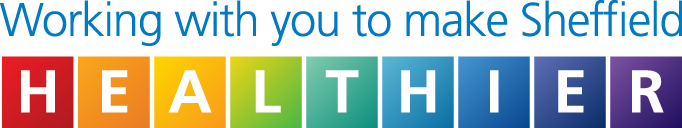 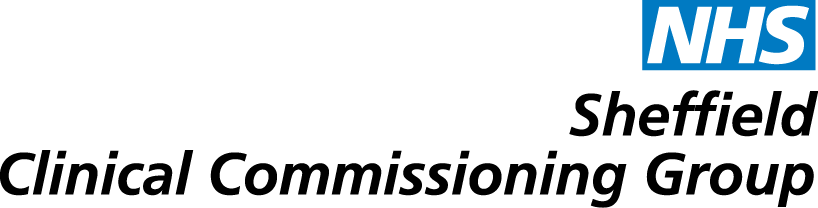 Access to Records Procedure underData Protection Act 1998Access to Health Records Act 1990Procedure approved by:    Information Governance GroupDate:	Aug 2016Next Review Date:	June 2018Version:	3.0Review and Amendment Log / Control SheetVersion HistoryContents Access to Records Procedure under Data Protection Act 1998 and Access to Health Records Act 1990Rights of Access to Personal DataIndividuals have the right, under the Data Protection Act 1998 to make a request in writing for a copy of any information an organisation holds about them. This information may be held on computer or in a manual paper system, video, digital image, photograph, x-rays, email, text message or by any other new or existing medium or media. This is called a subject access request (SAR).Anyone making such a requested is entitled to be given a description of the information held, what it is used for, who might use it, who it may be passed on to, and where the information was gathered from.The Data Protection Act 1998 (the Act) applies only to living individuals but there are limited rights of access to personal data of deceased persons under the Access to Health Records Act 1990.Personal Data held by a Clinical Commissioning GroupPersonal data is information that relates to an individual who can be identified either directly or indirectly and includes any expression of opinion about the individual and any indication of the intentions of the information holder or any other person in respect of the individual.The Clinical Commissioning Group is a commissioning organisation and does not hold individual medical records except with consent as part of processes such as Continuing Care, Individual Funding Requests, and Complaints, or where there is a specific legal basis for doing so (e.g. s251).  The organisation holds personal data relating to employees and contractors.Subject Access Requests under DPA All requests for access to personal data must be in writing, via email or via faxThe CCG has provided a form for applicants to use which ensures all the relevant information is collected and recorded to assist the applicant and the CCG but there is no requirement in law to use a specific formThere is no obligation for a subject to explain why they wish to access their own personal dataProof of identity will be required for access requestsThere may be a fee payableThe subject access requirements of the Act are for the subject to receive personal data, rather than necessarily the documents that contain the data, although the provision of document copies is usually the best response.Requests should be dealt with within a maximum of 40 calendar days subject to the necessity to seek clarification or collect any fee payable.  NHS Best practice recommends disclosure within 21 calendar days where a record has been added to in the last 40 calendar days.Requests under Access to Health Records Act 1990The Common Law Duty of Confidentiality extends beyond deathCertain individuals have limited rights of access to deceased records under the Access to Health Records Act:The patient’s personal representative (Executor or Administrator of the deceased’s estate)Any person who may have a claim arising out of the patient’s deathA Next of Kin has no automatic right of access but professional codes of practice allow for a clinician to share information where concerns have been raised.Guidance should be sought from the Caldicott Guardian or Senior Information Risk Owner (SIRO) in relation to requests for deceased recordsCharging Fees for Access Health RecordsRequests for access to personal health records may be subject to fees which will be notified to the requester in advance of processing the request;£50 maximum fee where the data subject is supplied with copies of manually held records (or a combination of manual and automated records)No fee where access (but no copies) is sought to manual records which include records from the last 40 days£10 for granting access to automated records£10 where access only (but no copies) is sought to manual records all over 40 days old.5.2	Other personal recordsOther personal records such as staff records – the charge will be a maximum of £10.5.3 	The Clinical Commissioning Group reserves the right to waive all such fees at its own discretion on the advice of the SIRO5.4 	The requester will be advised of any fees as soon as possible after the request is received and this will be payable before the request is further processed.     The Government has a long term strategy to provide easier personal access to     electronic health and social records starting with GP Records in 2015.  This may       result in changes to or abolition of fees for limited access. Access Requests for MinorsA child may make a Subject Access Request in relation to their own personal data as from the age of about 12 they are normally considered competent enough to do so.Those with parental responsibility for a child under 12 years may make an access request on their behalf but the information holder must consider whether it is in the best interests of the child to disclose information held.Access Requests for those who lack capacity to consentIn certain circumstances a person acting as an advocate can seek access to personal information in so far as it is necessary or relevant to their role.  This includes;Persons appointed by the Court of ProtectionPersons holding a registered Power of Attorney for specified purposesPersons appointed as Independent Mental Health Advocates under the Mental Capacity Act 2005 Third Party Requests for Access to Personal DataThere are a number of organisations concerned with law enforcement, crime prevention, fraud and taxation who have a right to request information from NHS Organisations under the provisions of Data Protection Act 1998 S29 (3).  These requests should be dealt with on an individual basis which balances the public interest against the confidentiality rights of the subject.  Any request under S29 should be authorised by an appropriately senior enforcement officer (an Inspector of Police or equivalent rank in other services) and should be accompanied by sufficient information to enable an informed decision to be made within the Clinical Commissioning Group either by the Caldicott Guardian or SIRO.  (To state a serious crime is not sufficient and more detail must be given.)  Detailed guidance on s29 request handling is provided by the Information Commissioner at: http://ico.org.uk/~/media/documents/library/Data_Protection/Detailed_specialist_guides/SECTION_29_GPN_V1.ashx . For further information see the CCGs Confidentiality Code of Conduct.The Coroner may request access to medical or staff records and is deemed to be acting in the public interest.The Clinical Commissioning Group should take a pro-active approach to the sharing of information relevant to the safeguarding of children and vulnerable adults.A number of other organisations including the Health and Safety Executive, Health Service Ombudsman and the Care Quality Commission may have rights of access in relation to enquiries being conducted.  Advice should be sought from the Caldicott Guardian, SIRO or Information Governance Support Follow any locally agreed Information Sharing protocols and National GuidanceInformation may be shared with Local and National Counter Fraud Specialists in relation to actual or suspected fraud in the NHS.9. Access to Corporate InformationThe Clinical Commissioning Group is a public authority and is subject to the provisions of the Freedom of Information Act 2000 and the Environmental Information Regulations 2004.  Personal Data is usually exempted from public disclosure but in certain circumstances some personal data may be disclosed in the public interest but still subject to the individual’s rights under the Data Protection Act 1998. 10. Procedure 10.1 Receipt of an Access RequestThe CCG Information Governance Lead can advise who is the trained lead, for a specific service who will oversee and be the point of reference for the processing of the request. The CCG has trained leads for HR, Safeguarding, and Continuing Healthcare.Requests received for the service handling Previous Unassessed Periods of Care (PUPOC/Retrospective-CHC) will be forwarded onto the service (which is hosted by Doncaster CCG) by the IG LeadRequests for other areas will be handled in the first instance by the IG Lead.Check that the request relates to personal data of a type likely to be held by the Clinical Commissioning GroupConsider whether the requester has supplied sufficient information to identify the data required, if not seek clarification before processing furtherConsider whether you have sufficient evidence of identity of either the subject themselves or a third party authorised to act on their behalf.In the case of a third party, consider whether they meet the legal criteria to make a request and whether they have supplied evidence to that effect. (See 6,7 and 8 above)Consider whether the request is likely to be subject to a feeRecord the request in the CCG’s Subject Access Request Log and complete the corresponding checklist. (see Appendix A) to include date of receipt and due date for a reply.Arrangements should be in place for the safe and secure storage of access requests and responses with appropriate limited access provision.10.2 Acknowledgement of requestIf the request meets the criteria above send an acknowledgement letter advising the requester of the expected timescaleIf further clarification, information, documentation or fees are required then request these as soon as possibleMake a record of your actionsIf the CCG do not hold the information notify the requester in writing as soon as possible and give advice and assistance where possible as to the possible location of the record. A template acknowledgement letter is provided at Appendix C10.3	Establishing IdentityTo help establish identity the application must be accompanied by photocopies of two official documents which between them clearly show the name, current postal address, date of birth and signature, for example: birth certificate, driving licence, passport, medical card, bank statement, utility bill, rent agreement. It will assist with processing the application if one of the proofs is a photographic identity document such as a passport or driving licence.Additional documents may be required from third parties to establish their legal right to make an Access Request. 10.4	 Collating the data Consider where the information may be held and ask the relevant staff to conduct a search within the parameters of the request detailsEnsure both electronic and manual filing systems are considered along with email, digital records, CCTV Images, telephone recordings and other media optionsThere is no exemption for potentially embarrassing information to be redacted nor for the removal of personal comments from records.  It is a criminal offence to alter, block or destroy information after receipt of a Subject Access Request.Information must be in an intelligible form and explanations should be provided for pseudonyms, abbreviations etc. 10.5 Potential Redactions or RefusalsAll clinical data should be reviewed by a clinician and consideration should be given to redacting any information likely to cause serious harm to the mental or physical health of any individualInformation supplied by third parties e.g. family members should usually be redactedData and information held from other agencies will be disclosed but  the originating body should be informed first.Any information subject to Legal Professional Privilege should not be disclosedInformation should not be disclosed where there is a statutory or court restriction on disclosure e.g. adoption recordsReferences written for current or former employees are exempt (but not those received from third parties)In the case of deceased records, information should not be disclosed where the entry in the records makes it clear that the deceased expected the information to remain confidential A personal record may also contain reference to third parties and redaction should be considered by balancing the Data Protection rights of all parties10.6 Responding to the RequestCheck that you have received any fees or additional supporting documentation requested at the time of acknowledgementSend a holding letter with an explanation of why if it seems likely that the target date will be breached. Send the response to the requester explaining the information suppliedMake a record of the response, including any redactions or exempted information and ensure that you have a clear record of documents disclosed including copies of any redacted documents.Ensure that the requester is advised of his right to complain about the response given to his request and the way in which he can do this.Be prepared to facilitate a meeting to explain the records if necessary.10.7 Summary of procedureDetermine if it is a subject access requestConfirm the requester’s identityEnsure that you have sufficient information to find records wantedRecord the request Inform of any fee to be chargedIs information held on this person?Will the information change from receiving to responding to the request?Remove any 3rd party informationIs the information exempt?Explain any codes, complex terms, and or abbreviationsHave a health professional check the record before disclosureKeep a record of exact information disclosed11. ReferencesThis procedure is in place to ensure the organisation’s compliance with legislation and guidance including, but not limited to, the following:The Data Protection Act 1998The Health and Social Care Act 2012The Human Rights Act 1998Caldicott 2 Principles –To Share or Not to Share? The Information Governance Review April 2013 Common Law Duty of ConfidentialityNHS Care Records Guarantee for EnglandHSCIC Guide to Confidentiality in Health and Social CareAccess to Health Records Act 1990Freedom of Information Act 2000The Children Act 2004Safeguarding Vulnerable Groups Act 2006Mental Capacity Act 2005NHS Records Management Code of PracticeNHS Act 2006Public Records Act 1958Bribery Act 2010Fraud Act 2006The procedure should be read in conjunction the CCG’s other information governance policies and procedures including;Information Governance Policy and FrameworkRecords Management PolicyConfidentiality and Data Protection PolicyInformation Sharing ProtocolsInformation Security PolicyDisciplinary Policy and ProcedureAnti-Fraud and Bribery PolicyWhistleblowing Policy12. Equality Impact AssessmentIn applying this procedure, the organisation will have due regard for the need to eliminate unlawful discrimination, promote equality of opportunity, and provide for good relations between people of diverse groups, in particular on the grounds of the following characteristics protected by the Equality Act (2010); age, disability, gender, gender reassignment, marriage and civil partnership, pregnancy and maternity, race, religion or belief, and sexual orientation, in addition to offending background, trade union membership, or any other personal characteristic. A single Equality Impact Assessment is used for all policies and procedures. This document has been assessed to ensure consideration has been given to the actual or potential impacts on staff, certain communities or population groups.
Appendix AData Protection Act and Access to Records Procedure:     This request has been actioned by:Name: ___________________________ Designation: ______________________Site/ Building/ Location: _______________________________________________Completion date: ______________________Appendix B - REQUEST TO ACCESS PERSONAL RECORDS              Subject Access Request under the Data Protection Act 1998 Please note: The form should be filled out in block capitals or in type.For health records requests: NHS Sheffield CCG is a commissioning organisation and not a healthcare provider. Health records will be held by the healthcare providers in Sheffield and you would need to contact them directly to request records (contact details are shown in section 7 (page 4 of this application form).Section 1:  Details of person whose records are being requestedSection 2: Applicant details (if making a request on behalf of the person above)Section 3:  Further InformationPlease try and tell us what specific information you wish to see and provide as many details as possible so that we can identify your records as quickly as possible e.g. dates, department, locationSection 4:  ConsentPlease tick one of following boxes and sign below:Section 5:  EvidenceEvidence of the patients and/or the patient’s representative identity will be required; this will require two items of documentation, examples of which are given below:Section 6:  Return completed formPlease return the completed form to the:Information Governance Lead, Sheffield CCG, 722 Prince of Wales Rd, Darnall, Sheffield, S9 4EUPlease note: A completed form will contain confidential information, therefore where sending by letter - to provide more security during the transit of a letter it is advisable that the form is sent by recorded or special delivery and the envelope marked “private and confidential”.If you are intending to send the form via email, the transit of the email (if sending from a home email address or company email) will be in most cases be via insecure email domains and therefore 100% security of the information cannot be assured during transfer.Section 7:  Contact details for Health providersPlease note:  this application form is for NHS Sheffield CCG only. The other trusts below will all have their own application processes.Secondary Care (Adults) - Sheffield Teaching Hospitals NHS Foundation TrustThis covers the Northern General Hospital, Royal Hallamshire Hospital, Jessop Wing, Weston Park Hospital and Charles Clifford Dental Hospital. They provide outpatient attendances; inpatient stays, day care, Accident and Emergency attendance all which usually take place at the hospital. They also provide community services such as district nursing, speech and language therapy, audiology, podiatry etcAddress: The Medical Records Manager, Sheffield Teaching Hospitals NHS Foundation Trust, The Royal Hallamshire Hospital, Glossop Road, Sheffield, S10 2JFWebsite: http://www.sth.nhs.uk/patients/your-medical-record Secondary Care (Children) - Sheffield Children’s Hospital NHS TrustAddress: Sheffield Children's Hospital, Western Bank, Sheffield, S10 2THWebsite: http://www.sheffieldchildrens.nhs.uk/about-us/contact-us.htm Mental Health – Sheffield Health & Social Care NHS TrustAddress: Corporate Affairs, SHSC, Fulwood House, Old Fulwood Road, Sheffield S10 3THWebsite: http://shsc.nhs.uk/contact-us/ Primary care (GP records)Records from visits to the GP or practice nurse will be held by the practice itself. Requests for these types of records should be made direct to the practice.Appendix C – Draft Acknowledgement LetterNote : SECTIONS IN ITALICS TO BE DELETED IF REQUEST IS ALREADY ON FORM OR IF IT IS COMPLETE IN ANOTHER FORMATSAR Ref: (Unique ID)NameAddressDateDear Name,Access Request under Data Protection Act 1998 or Access to Health Records Act 1990.Thank you for your request for information under the Data Protection Act / Access to Health Records Act received on dateThis letter is to acknowledge receipt of the request addressed to Sheffield CCG on date.  In order to process your request I would be grateful if you could complete and return the attached form.On receipt of the completed form we would expect to forward a response to you within 40  calendar days dependent upon whether any clarification is needed and/or whether fees are to be charged.  In such circumstances, the CCG will notify you as soon as possible of any fees which may be due.Under the legislation there may be restrictions which the CCG is obliged to apply but these will be explained to you in our response. Yours sincerely,CCG responder’s nameSheffield CCGResponsible Officer:SIRO – Idris GriffithsClinical Lead:Caldicott Guardian – Andrew McGintyAuthor:Gershon NubourDate Approved:Committee:	Information Governance GroupVersion:3.0Review Date:Aug 2018VersionDateAuthorDescriptionCirculation0.115 September 2014IG Specialist YHCSInitial Draft1.017 November 2014M.Wilkinson, CCGIGG approved versionIntranet, CHC, HR, Safeguarding2.0June 2015G.NubourChanges to processing of clinical service SARs3.0Aug 2016G.NubourChanges to SARs in light of in-housing of clinical servicesIG Group/IntranetSection Page 1 Rights of Access to Personal Data42Personal data held by a CCG43 Subject Access Requests under DPA44Requests under Access to Health Records Act55Charging Fees for Access56 Access Requests for Minors67 Access Requests for those who lack capacity68Third party Requests for access to personal data69Access to Corporate Data710Procedure711References912Equality Impact Assessment10Appendix AAccess Requests Recording Proforma11Appendix BApplication Form for Access13Appendix CTemplate Acknowledgement Letter17Checklist   -    please completeChecklist   -    please completeChecklist   -    please completeChecklist   -    please completeChecklist   -    please completeChecklist   -    please completeChecklist   -    please complete1Receipt of RequestYNXDateComp:Comments1.1Is this a request under DPA (or Access to health records)? 1.2Allocate a Subject Access request number and add to SAR logSet up a file for all documentsDate stamp all documents and correspondence.1.2Allocate a Subject Access request number and add to SAR logSet up a file for all documentsDate stamp all documents and correspondence.1.2Allocate a Subject Access request number and add to SAR logSet up a file for all documentsDate stamp all documents and correspondence.2Identify Data Subject and Obtain Authorisation2.1Is the request valid?        e.g. Sufficient information to identify the data subject?Sufficient information to locate required data?Approval of SIRO or Caldicott Guardian where third party request has been received2.1Is the request valid?        e.g. Sufficient information to identify the data subject?Sufficient information to locate required data?Approval of SIRO or Caldicott Guardian where third party request has been received2.1Is the request valid?        e.g. Sufficient information to identify the data subject?Sufficient information to locate required data?Approval of SIRO or Caldicott Guardian where third party request has been received2.2Send acknowledgement with appropriate form       to establish authorisation of Data Subject to inform of any fees required.Is the request made by the data subject?or representative?is authorisation attached?2.2Send acknowledgement with appropriate form       to establish authorisation of Data Subject to inform of any fees required.Is the request made by the data subject?or representative?is authorisation attached?2.2Send acknowledgement with appropriate form       to establish authorisation of Data Subject to inform of any fees required.Is the request made by the data subject?or representative?is authorisation attached?2.2Send acknowledgement with appropriate form       to establish authorisation of Data Subject to inform of any fees required.Is the request made by the data subject?or representative?is authorisation attached?2.2Send acknowledgement with appropriate form       to establish authorisation of Data Subject to inform of any fees required.Is the request made by the data subject?or representative?is authorisation attached?2.3If the Data Subject is a child are they capable of making a request on their own behalf?                       If not ….Are the parents / guardians acting in the best interest of the child? (check with health/social care professional)2.4Has the SIRO waived any fees due3Receipt of Valid Request3.1When request is valid:Raise invoice (where appropriate)Check the appropriate fee has been paidRecord date and start to monitor the 21 working days to max 40 calendar daysSend an acknowledgement to the Data Subject that the request is being processed3.1When request is valid:Raise invoice (where appropriate)Check the appropriate fee has been paidRecord date and start to monitor the 21 working days to max 40 calendar daysSend an acknowledgement to the Data Subject that the request is being processed3.1When request is valid:Raise invoice (where appropriate)Check the appropriate fee has been paidRecord date and start to monitor the 21 working days to max 40 calendar daysSend an acknowledgement to the Data Subject that the request is being processed3.1When request is valid:Raise invoice (where appropriate)Check the appropriate fee has been paidRecord date and start to monitor the 21 working days to max 40 calendar daysSend an acknowledgement to the Data Subject that the request is being processed4Review of Information4.1Check if any exemptions apply 4.2Check third party identification and remove where necessary.4.3When replies have been received:Check for intelligibility All codes must be decoded.4.3When replies have been received:Check for intelligibility All codes must be decoded.Cont./..YNXDateComp:5Issue to Data Subject5.1If no problem with release of Data:Request that the Data Subject or their representative collects the information              orInformation is sent Recorded Delivery to the Data subject or their representative5.1If no problem with release of Data:Request that the Data Subject or their representative collects the information              orInformation is sent Recorded Delivery to the Data subject or their representative5.2If information has been withheld under exemptions send out what is allowed to be disclosed and/ or arrange an interview (if necessary) between health or social care professional and Data Subject to discuss the issues.If there is a delay send a Holding Letter6Completion6.1Keep copies of all requests securely.Comments:  Log any phone calls/ emails/ post / personal visits you have had referring to this SAR, Record time, date and recorder’s initials.  Any reasons for delays:Comments:  Log any phone calls/ emails/ post / personal visits you have had referring to this SAR, Record time, date and recorder’s initials.  Any reasons for delays:Comments:  Log any phone calls/ emails/ post / personal visits you have had referring to this SAR, Record time, date and recorder’s initials.  Any reasons for delays:Comments:  Log any phone calls/ emails/ post / personal visits you have had referring to this SAR, Record time, date and recorder’s initials.  Any reasons for delays:Comments:  Log any phone calls/ emails/ post / personal visits you have had referring to this SAR, Record time, date and recorder’s initials.  Any reasons for delays:Comments:  Log any phone calls/ emails/ post / personal visits you have had referring to this SAR, Record time, date and recorder’s initials.  Any reasons for delays:Comments:  Log any phone calls/ emails/ post / personal visits you have had referring to this SAR, Record time, date and recorder’s initials.  Any reasons for delays:Surname:……………………………………………………………………………Former Surname: ……………………………………………………………………………First names:……………………………………………………………………………Title:Mr/Mrs/Ms/Miss ………………..Date of Birth:…………………………………….NHS Number:…………………………………….Current Address:………………………………………………………………………………………………………………………………………………………………………………………………………………………………………Former Address :……………………………………………………………………………(if applicable)……………………………………………………………………………Name:…………………………………………………………………………………….Address:…………………………………………………………………………………….…………………………………………………………………………………….…………………………………………………………………………………….Relationship to person in section 1:…………………………………………………………………………………….………………………………………………………………………………………………………………………………………………………………………………………………………………………………………………………………………………………………………………………………………………………………………………………………………………………………………………………………………………………………………………………………………………………………………………………………………………………………………………………………………………………………………………………………………………………………………………………………………………………………………………………………………………………………………………………………………………………………………I confirm I am the person mentioned in section 1 and I require access to my personal records.I confirm I am the person mentioned in section 1 and I require access to my personal records.I confirm I am the person mentioned in section 1 and I authorise the release of copies of my personal records (described in section 3) to the person mentioned in section 2. I confirm I am the person mentioned in section 1 and I authorise the release of copies of my personal records (described in section 3) to the person mentioned in section 2. I confirm that I am the person mentioned in section 2 and I have parental responsibility for the child in section 1.I confirm that I am the person mentioned in section 2 and I have parental responsibility for the child in section 1.I confirm I am the person mentioned in section 2 and have been authorised to an act as an agent/power of attorney for the patient in section 1.I confirm I am the person mentioned in section 2 and have been authorised to an act as an agent/power of attorney for the patient in section 1.Print Name:………………………………………………………………………………………………………………………………………………………………………………Signature:………………………………………………………………………………………………………………………………………………………………………………Date:………………………………………………………………………………………………………………………………………………………………………………Type of applicant Type of documentation requiredAn individual applying for their own records. Two copies of identity required e.g. copy of birth certificate, passport, driving licence, medical card etc.Someone applying on behalf of an individual.One item of proof of the patient’s identity and one items of proof of the patient’s representative identity (examples above).Person with parental responsibility applying on behalf of their child.Copy of birth certificate, correspondence addressed to the person with parental responsibility relating to the patient.Power of attorney/agent applying on behalf of an individual.Copy of court order authorising power of attorney/agent plus proof of the patient’s identity (examples above).